中交二航局四公司校园招聘简章【公司简介】    公司驻地：安徽芜湖   浙江杭州   广西南宁央企平台：中交二航局四公司，为世界500强企业——中国交建标杆型三级子公司，公司具有公路工程施工总承包特级资质。公司年经营额240亿以上、产值150亿元以上，施工足迹遍布全国20多个省市及海外多个国家，形成了集路桥、水工、市政、铁路等工程以及投融资于一体的大型综合性施工企业。公司下设安徽分公司、浙江分公司、苏北分公司、南京分公司、广西建设公司、山东分公司、中东欧分公司7个区域分公司。下设装备分公司、混凝土装配化构件分公司、物流中心、检测中心、物业分公司、设计院等专业分公司。     【招聘专业】工程技术类：土木工程、道路桥梁与渡河工程、建筑工程、港口航道与海岸工程、水利水电工程、给排水科学与工程、城市地下空间工程、地质工程、隧道工程、铁道工程、工程力学、结构工程、环境工程、城乡规划、建筑学等。工程综合类：无机非金属材料工程、材料学、测绘工程、安全工程、物流工程、机械设计制造及其自动化、电气工程、航海技术、轮机工程等。商务财经类：工程造价、工程管理、财务管理、会计学、金融学、投资学、经济学、国际经济与贸易、法学等。综合管理类：人力资源管理、行政管理、工商管理、汉语言文学、新闻传播学、马克思主义理论、思想政治教育、计算机、信息管理与信息系统等。【招聘条件】1.招聘硕士研究生40人，一本以上高校本科生50人，其他本科高校60人。2.身心健康，能够适应企业环境及工作特点要求；3.综合素质高，爱岗敬业，有较强的团队合作精神和沟通协调能力；4.中共党员，主要学生干部，创新型、复合型人才优先。薪资福利：固定工资+浮动工资+六险两金+各种公司福利公司网址：http://www.wh-eh.com联系人：张主管     招聘电话：18255316696简历投递：2845615308@qq.com(主题：学校+专业+姓名)【网申通道】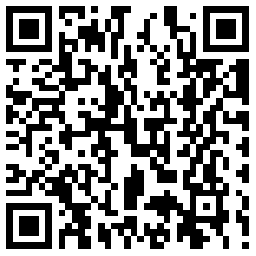 